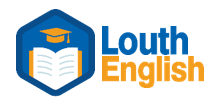 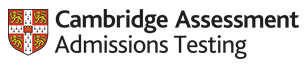 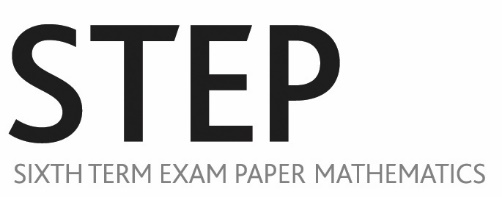 STEP 2022 Registration Form*Registration forms must be submitted to Louth English no later than 3pm, 5th May 2022.Candidate Signature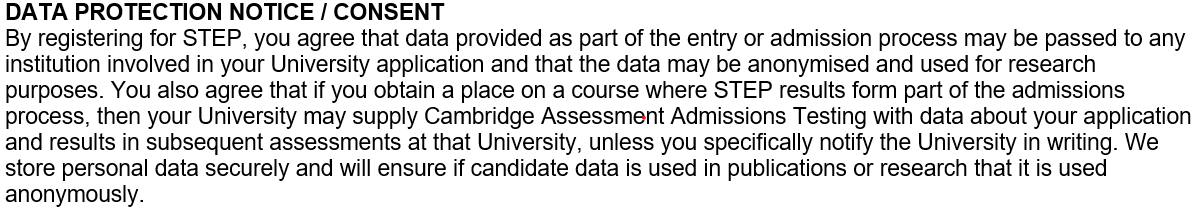 Signature ____________________________	  		Date _____________Candidate DetailsPlease give your entry details exactly as your UCAS application and/or your Passport or National IDCandidate DetailsPlease give your entry details exactly as your UCAS application and/or your Passport or National IDFirst Name(s)Family NameDate of BirthGenderUCAS Personal IDAddressPost CodeEmailTelephoneAdmissions Test TypePlease select the Admissions Test you wish to register for in the drop-down menu belowAdmissions Test TypePlease select the Admissions Test you wish to register for in the drop-down menu belowTest TypeWhich Universities are you applying to?Which Universities are you applying to?University NameName of CourseCourse CodeUniversity NameName of CourseCourse CodeUniversity NameName of CourseCourse CodeDo you require Access Arrangements?Request for modified papers must be received by 16:00 on 21st April 2022Do you require Access Arrangements?Request for modified papers must be received by 16:00 on 21st April 2022Details of Arrangements NeededReason for Access Arrangements*Medical Documents supporting your access arrangement request must be submitted   with your application*Medical Documents supporting your access arrangement request must be submitted   with your application